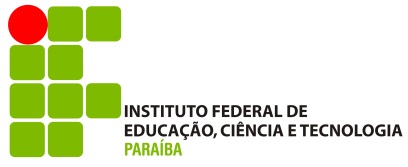 MINISTÉRIO DA EDUCAÇÃOSECRETARIA DE EDUCAÇÃO PROFISSIONAL E TECNOLÓGICAINSTITUTO FEDERAL DE EDUCAÇÃO, CIÊNCIA E TECNOLOGIA DA PARAÍBATERMO DE CONHECIMENTOEu, ______________________________________________________, Matrícula n° ____________________, ocupante do cargo de _____________________________, do Quadro Permanente de Pessoal desta Instituição Federal de Ensino, conforme dispõe o inciso VIII, §§ 2° e 3° do Art. 5° da Resolução do CONSUPER nº 96, de 09 de maio de 2014, venho, pelo presente termo, declarar que tenho conhecimento pleno das normas e critérios estabelecidos na resolução retrocitada, inclusive das sanções impostas pelo seu descumprimento.Cajazeiras-PB, ____ de _______________ de _______.__________________________________________CPF N°__________________________